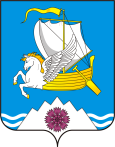  На основании ст. 46 Градостроительного кодекса Российской Федерации от 29.12.2004 № 190-ФЗ, Положения о порядке организации  и проведения публичных слушаний (общественных обсуждений) по вопросам градостроительной деятельности в Переволоцком районе, утвержденного Решением Совета депутатов Переволоцкого района Оренбургской области от 23.06.2020 № 302, заявления   АО «Оренбургнефть»  от  08.02.2022№ ИСХ-98-02078-22:                                                                                                                                                                                                                                                                                                                                                                                                                                                                                                                                                                           1. Назначить публичные слушания  по рассмотрению проекта  по планировке территории (проект планировки и проект межевания территории) АО «Оренбургнефть»: 7640 «Строительство водовода и вспомогательной инфраструктуры на скважину № 23 Восточно-Капитоновского месторождения» на территории муниципального образования Мамалаевский  сельсовет  Переволоцкого  района Оренбургской области 25  апреля 2022 года в 10 часов 00 минут местного времени по адресу:   Оренбургская       область,          Переволоцкий       район ,       с. Мамалаевка, ул. Клубная 2/2, здание администрации сельского совета.2. Организацию и проведение публичных слушаний по рассмотрению проекта  по планировке территории (проект планировки и проект межевания территории) АО «Оренбургнефть»: 7640П «Строительство водовода и вспомогательной инфраструктуры на скважину № 23 Восточно-Капитоновского месторождения» поручить отделу по архитектуре, капитальному строительству и инвестициям администрации Переволоцкого района (далее Организатор публичных слушаний).3. Утвердить текст оповещения о начале публичных слушаний согласно приложению.4. Организатору проведения публичных слушаний обеспечить:4.1. Проведение публичных слушаний с участием разработчика проекта    по планировке территории (проект планировки и проект межевания территории) АО «Оренбургнефть»: 7640П «Строительство водовода и вспомогательной инфраструктуры на скважину № 23 Восточно-Капитоновского месторождения». 4.2. Публикацию заключения о результатах публичных слушаний  в газете «Светлый путь». Публикация оповещения и заключения о результатах публичных слушаний осуществляется за счет средств заявителя.5. Контроль за исполнением настоящего постановления возложить на исполняющего обязанности заместителя главы администрации района по оперативному управлению и экономическим вопросам Ермоша А.В.6. Постановление вступает в силу со дня его подписания и подлежит опубликованию в газете «Светлый путь» и на официальных сайтах муниципальных образований Переволоцкий район, Мамалаевский сельсовет.Глава района                                                                                     Г.В. ЩербаковРазослано: Ермошу А.В, отделу по архитектуре, капитальному строительству и инвестициям, МО Мамалаевский сельсовет, АО «Оренбургнефть», ООО «СамараНИПИнефть», главному специалисту по информационной безопасности, информатизации и связи  администрации района, прокурору.           Приложение к постановлению                                         администрации района              от  04.04.2022 №  261-пОПОВЕЩЕНИЕ о начале публичных слушаниях          В целях соблюдения прав человека на благоприятные условия жизнедеятельности, прав и законных интересов правообладателей земельных участков и объектов капитального строительства, в соответствии с Положением о порядке организации и проведения публичных слушаний   (общественных обсуждений) по вопросам градостроительной деятельности в Переволоцком районе, утвержденном Решением Совета депутатов Переволоцкого района Оренбургской области от 23.06.2020 № 302:Провести публичные слушания по рассмотрению проекта по планировке территории (проект планировки и проект межевания территории) АО «Оренбургнефть»: 7640П «Строительство водовода и вспомогательной инфраструктуры на скважину № 23 Восточно-Капитоновского месторождения».1.Перечень информационных материалов к проекту:постановление администрации Переволоцкого района Оренбургской области  от 04.04.2022 №  261-п«О проведении публичных  слушаний по рассмотрению проекта  по планировке территории (проект планировки и проект межевания территории) АО «Оренбургнефть»: 7640П «Строительство водовода и вспомогательной инфраструктуры на скважину № 23 Восточно-Капитоновского месторождения»,проект по планировке территории (проект планировки и проект межевания территории) АО «Оренбургнефть»: 7640П «Строительство водовода и вспомогательной инфраструктуры на скважину № 23 Восточно-Капитоновского месторождения».          2. Организатор публичных слушаний: администрация района, отдел по архитектуре, капитальному строительству и инвестициям администрации Переволоцкого района Оренбургской области.         3. Представитель организатора: Бурлакова А.Н.         4. Дата проведения публичных слушаний: 25.04.2022.         5. Место и время проведения публичных слушаний: на территории муниципального образования Мамалаевский сельсовет  Переволоцкого района Оренбургской области  25  апреля  2022 года в 10 часов 00 минут местного времени по адресу: Оренбургская область, Переволоцкий район, с. Мамалаевка, ул. Клубная 2/2, здание администрации сельского совета.          6. Форма проведения публичных слушаний: собрание участников публичных слушаний.          7. Размещение проекта:            сайт муниципального образования Переволоцкий район Оренбургской области perevolock.orb.ru в разделе «Градостроительство» вкладка «Публичные слушания и общественные обсуждения», а также на  сайте муниципальных образований:  Мамалаевский  сельсовет: mamalaevka.ru.8. Прием предложений и замечаний по проекту: с даты оповещения до 17 часов 00 минут местного времени 24.04.2022.Предложения и замечания участниками публичных слушаний вносятся в свободной форме с обязательным указанием: для физических лиц – фамилии, имени, отчества (при наличии), даты рождения, адреса места жительства (регистрации), для юридических лиц – наименования основного государственного регистрационного номера, места нахождения и адреса с приложением документов, подтверждающих такие сведения:           в письменной или устной форме в ходе проведения собрания  участников публичных слушаний;            в письменной   форме   в  адрес  организатора    публичных   слушаний не позднее   17    часов    минут    местного    времени    24  апреля   2022  года  по  адресу:  Оренбургская  область, Переволоцкий   район,  п.  Переволоцкий,ул.    Ленинская    76,   8(35338)  2-15-36,        адрес      электронной       почты: architectura01@mail.ru. 9. Участниками публичных слушаний по рассмотрению документации проекта планировки  территории, совмещенный с проектом межевания территории объекта 7640П «Строительство водовода и вспомогательной инфраструктуры на скважину № 23 Восточно-Капитоновского месторождения», в отношении которой подготовлен соответствующий проект являются правообладатели, находящихся в границах этой территории земельных участков и (или) расположенных на них объектов капитального строительства, а также правообладатели помещений, являющихся частью указанных объектов капитального строительства.  Территория проведения публичных слушаний Мамалаевский сельсовет в границе  кадастрового квартала  56:23:0904001.10. Организатором публичных слушаний обеспечивается равный доступ к проекту, подлежащему рассмотрению на публичных слушаниях всех участников публичных слушаний.          АДМИНИСТРАЦИЯ   ПЕРЕВОЛОЦКОГО РАЙОНА    ОРЕНБУРГСКОЙ ОБЛАСТИ            ПОСТАНОВЛЕНИЕ04.04.2022_№ 261-пО проведении публичных  слуша- ний  по рассмотрению проектапо планировке   территории(проект  планировки и проект ме-жевания   территории) АО   «Оренбургнефть»:     7640П «Строительство водовода и  вспо-могательной   инфраструктуры наскважину № 23 Восточно-Капитоновского месторождения»